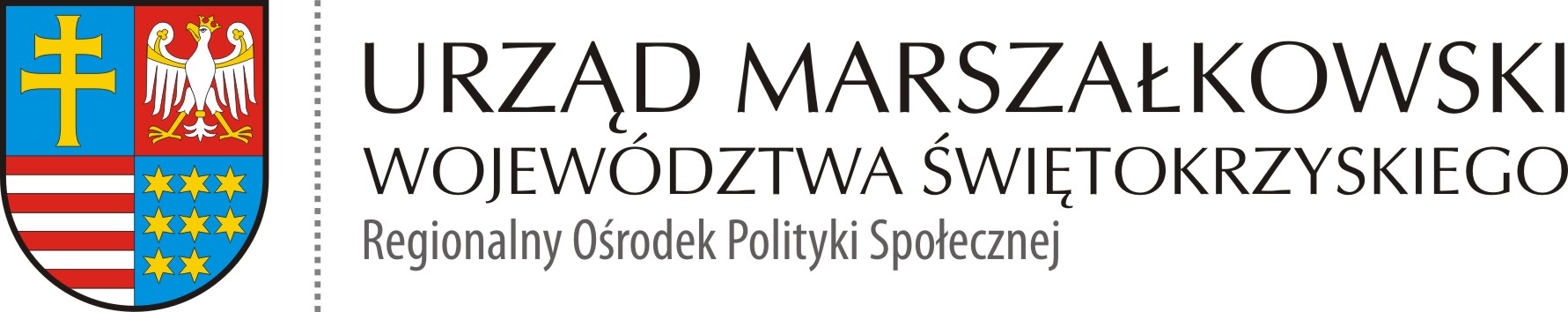 ROPS-II.052.2.8.2021  						            Kielce 03.03.2021 r.INFORMACJA O NIEUDZIELENIU ZAMÓWIENIAZakup i dostawa sprzętu rekreacyjnego w ramach projektu socjalnego gminy Wodzisław/powiat jędrzejowski w związku z realizacją projektu partnerskiego „Liderzy kooperacji”Program Operacyjny Wiedza Edukacja Rozwój - Działanie 2.5 "Skuteczna pomoc społeczna" - "Wypracowanie  i wdrożenie modeli kooperacji pomiędzy instytucjami pomocy społecznej i integracji społecznej a podmiotami innych polityk sektorowych m.in. pomocy społecznej, edukacji, zdrowia, sądownictwa i policji”.Zamawiający Województwo Świętokrzyskie – Urząd Marszałkowski Województwa Świętokrzyskiego, informuje o nieudzieleniu zamówienia dot.  zakupu i  dostawy sprzętu rekreacyjnego.UZASADNIENIEW niniejszym zaproszeniu ofertowym nie została złożona żadna oferta.